Rybnik, dnia 07.05.2024 r.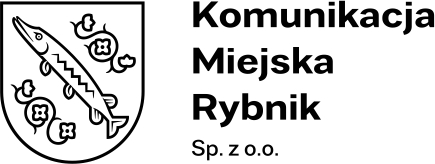 KMR/PN/01/2024Informacja dla Wykonawcówdot.: postępowania o udzielenie zamówienia sektorowego, prowadzonego
w trybie przetargu nieograniczonego pn.: „Zakup paliwa wodorowego”.Zamawiający informuje, iż jest w trakcie opracowywania odpowiedzi na pytania Wykonawców. W związku z tym Zamawiający przedłuża termin składania ofert 
do 20 maja 2024 r. do godz. 09:00. Otwarcie ofert odbędzie się 20 maja 2024 r. o godz. 10:00.Ostateczny termin składania i otwarcia ofert zostanie podany w piśmie zawierającym odpowiedzi na zadane pytania.